 Year 4 Science Home Learning Challenges 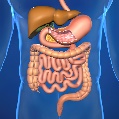 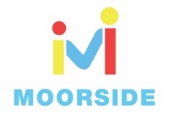 Our topic is Animals including Humans Create a finger snapper to memorise the 5 finger facts for this topic I know the main parts of the digestive system are: the mouth, oesophagus, stomach, small intestine, large intestine and rectum.I know what the function of the stomach, mouth and small intestine is in digestion.I know the 4 different types of teeth are: incisors, canines, premolars and molars.I know the function of the different types of teeth.I know what producers, predators and prey are within the food chain.Different type of teeth and their functions!https://www.bbc.co.uk/bitesize/topics/z27kng8/articles/zsp76ycUsing the powerpoint, can you colour in the different types of teeth? Once you have done this, can you write down the different functions of the types of teeth in our mouths?Enquiry…Tooth decay – you will need 3 hard-boiled eggs, water, juice and a type of fizzy drink. Fill different containers with 100ml of each liquid and the egg – which egg will start to decay first? For recoding your results, you will need to complete the grid and then explain if your prediction was correct or not.Main parts of the digestive systemThis link has 5 different videos all about the digestive system:https://www.bbc.co.uk/bitesize/topics/z27kng8Look through the powerpoint which has been attached to label the different parts of the digestive system. Create a poster to inform your reader what the different parts of the digestive system are and what their jobs are! (Make sure you focus on the specific features mentioned in the 5 finger facts!)Create a finger snapper to memorise the 5 finger facts for this topic I know the main parts of the digestive system are: the mouth, oesophagus, stomach, small intestine, large intestine and rectum.I know what the function of the stomach, mouth and small intestine is in digestion.I know the 4 different types of teeth are: incisors, canines, premolars and molars.I know the function of the different types of teeth.I know what producers, predators and prey are within the food chain.Food chainsUse this clip to help you:https://www.bbc.co.uk/bitesize/topics/zbnnb9q/articles/zwbtxsgUsing the pictures and challenge cards provided, can you create some different food chains? Make sure you read the cards carefully!!Key VocabularyDigestion – the breaking down of food into smaller pieces.Incisor – type of tooth which cuts food.Canines – type of tooth which tears food.Pre molars – type of tooth which crushes food.Food chain – a series of organisms each dependent on the next as a source of food.